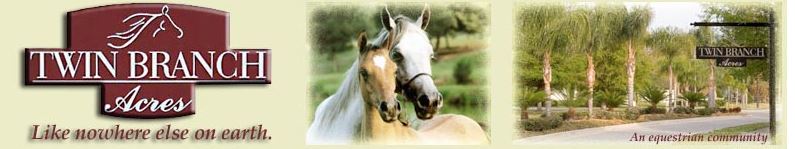 TBA 2017 Year in ReviewContinuing Dues payment-Invoices mailed & emailed. Maintaining at 65%.Front entrance plantings, maintenance & mulchingCommunity Yard Sales (2 per year) Horse trail clean up & bush hog front field & drainage easementsWinter Fest & Golf Cart ParadeWelcome Committee & BasketsHoliday Card mailingNeighborhood WatchWorking with county on Flood ControlMessages on front board, text service and FB communications & administrationSidewalk edgingMaintained LED lighting system at entrance landscaped areaInstalled and maintained LED lighting systems for our two pond fountainsPicked up trash at entrance area on a weekly basis
Accomplishments in 2017Hired new landscape contractorTrimmed bamboo hedge along Racetrack RoadTrimmed overhanging tree branches at entrance which were interfering with taller vehiclesCut down dead Pine tree on north vacant lotMaintained Clear Equestrian Easement thru legal efforts. Attended / Discussed with County several meetings concerning Drainage / Storm Water Run-off projects. Contacted county to initialize clean up at 2nd bridge to include removal of trees & low lying branchesReplaced Irrigation timers / valves Secured quotes for Well / Security Cameras / Landscaping TBA Volunteers cleared Twin Branch Creek of large tree and vegetation debris after Hurricane Continued work on Unification for State requirements for Re-Instatement of Deed RestrictionsOn-line Payment for annual dues  Installed QuickBooks financial tracking for TBA Added Joey, the small concrete horse statue, to our exit lane landscapePainted wall signs and cleared vegetation from north side of vacant lotPainted and decorated back side of Twin Branch Acres sign facing Horseshoe RoadContacted Hillsborough County for edging maintenance along Twin Branch Acres Road for full visibility of white stripesImproved holiday lighting and decoration display at entrance areaContacted TECO for repairs of inoperative street lightsReported an environmental violation for neighborhood cleaning the east branch of Double Branch Creek without a permit.
Goals & Priorities in 2018Continued Increase membership/community involvementSupport Committee Lead initiatives